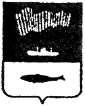 АДМИНИСТРАЦИЯ ГОРОДА МУРМАНСКАП О С Т А Н О В Л Е Н И Е____________             	     			             		                 № ____О внесении изменений в примерное положение об оплате труда работников муниципального учреждения, подведомственного комитету по жилищной политике администрации города Мурманска, утвержденное постановлением администрации города Мурманска от 05.06.2013 № 1363 (в ред. постановлений от 31.10.2013 № 3074, от 30.01.2014 № 211, от 08.04.2014 № 986, от 06.03.2015 № 654, от 19.11.2015 № 3192, от 18.12.2015 № 3536, от 12.05.2016 № 1281, от 29.11.2016 № 3629, от 23.01.2017 № 119)В соответствии с решением Совета депутатов города Мурманска от 30.10.2008 № 54-669 «Об оплате труда работников муниципальных казенных, бюджетных и автономных учреждений города Мурманска», постановлением администрации города Мурманска от 03.04.2013 № 690 «Об оплате труда работников муниципальных учреждений города Мурманска», постановлением администрации города Мурманска от 06.12.2017 № 3876 «О повышении заработной платы работникам муниципальных учреждений города Мурманска в 2018 году» постановляю:Внести в примерное положение об оплате труда работников муниципального учреждения, подведомственного комитету по жилищной политике администрации города Мурманска, утвержденное постановлением администрации города Мурманска от 05.06.2013 № 1363 (в ред. постановлений от 31.10.2013 № 3074, от 30.01.2014 № 211, от 08.04.2014 № 986, от 06.03.2015 № 654, от 19.11.2015 № 3192, от 18.12.2015 № 3536, от 12.05.2016 № 1281, от 29.11.2016 № 3629, от 23.01.2017 № 119) следующие изменения:В подпункте 4.1.1 пункта 4.1 раздела 4 слова «иными особыми условиями труда» заменить словами «вредными и (или) опасными условиями труда».В пункте 4.6 раздела 4 слова «гарантии и компенсации» заменить словами «выплаты за работу с вредными и (или) опасными условиями труда».Пункт 6.5 раздела 6 дополнить вторым абзацем следующего содержания:«Выплаты стимулирующего характера заместителям руководителя и главному бухгалтеру устанавливаются руководителем Учреждения в соответствии с разделом 5 настоящего Положения в процентах к должностному окладу или в абсолютном размере.». Приложение к примерному положению изложить в новой редакции согласно приложению к настоящему постановлению.Отделу информационно-технического обеспечения и защиты информации администрации города Мурманска (Кузьмин А.Н.) организовать размещение настоящего постановления с приложением на официальном сайте администрации города Мурманска в сети Интернет.Редакции газеты «Вечерний Мурманск» (Хабаров В.А.) опубликовать настоящее постановление с приложением.Настоящее постановление вступает в силу со дня официального опубликования и распространяется на правоотношения, возникшие с 01.01.2018. Контроль за выполнением настоящего постановления возложить на заместителя главы администрации города Мурманска Доцник В. А.Глава администрации города Мурманска                                                                                                                   А.И. Сысоев